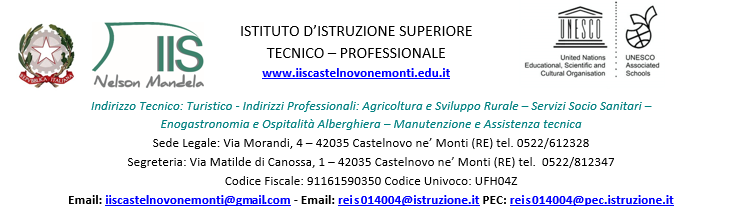 ALL’I.I.S. “Nelson Mandela”di Castelnovo ne’ Monti (RE)Piano Nazionale di Ripresa e Resilienza - Missione 4 – Istruzione e Ricerca - Componente 1 – Potenziamento dell’offerta dei servizi di istruzione: dagli asili nido alle Università - Investimento 3.1 Nuove competenze e nuovi linguaggi Azioni di potenziamento delle competenze STEM e multinlinguistiche (DM 65/2023), finanziato dall’Unione Europea - Next Generation EU. DICHIARAZIONE DI CONSAPEVOLEZZAIl sottoscritto offerente………...………………………………………………….………....    nato a ……………..…………………..il   ……..…................… C.F. ……………………………………… residente a………………..………. Prov. .................Via  ..………………………….............................................................. n. ................... CAP…………………………nella sua qualità di ………………………………………………………..…….…………………………………………………………..dell’impresa……………………………………………………………………………………………………….……..........................con sede legale in Via …………………………………………………………..…….............................… n. ...................CAP ....................... Città ............................................................................................... Prov. …...........Cod. Fiscale Impresa ……………………………………………………………………………….……………………………………...P. IVA (se diversa dal cod. fiscale) ………………………………………………………………………………………..………….tel. ...…………………………….........................……….…... Fax .....……………………………………………………………….e-mail…………………………………………......... PEC…………………………………………………………………………………….in riferimento alla trattativa diretta n. _____________________relativa all’acquistodel servizio di realizzazione di n. 3 percorsi formativi annuali di cui alla Linea B del progetto in intestazione, dal titolo “Competenze stem e multilinguistiche”DICHIARAai sensi dell’art 1456 del C.C, di essere a conoscenza che verrà data esecuzione al contratto nelle more della verifica dei requisiti di cui agli artt. 94 e 95 del Dlgs. 36/2023, pertanto la stipula deve intendersi automaticamente risolta, anche in costanza di esecuzione della stessa, nel caso in cui le verifiche sul possesso dei requisiti richiesti risultassero negative anche in una sola delle verifiche stesse. Dichiara inoltre di essere consapevole che il pagamento della prestazione avverrà:-	a completamento del servizio svolto senza anticipazione alcuna;-	dopo che la stazione appaltante avrà certificato la regolare esecuzione della fornitura del servizio acquistato;-	in ossequio alle modalità di erogazione del finanziamento al soggetto attuatore/stazione appaltante previste dal Ministero dell’istruzione e del merito, rappresentato dalla dott.ssa Simona Montesarchio, Direttore generale e coordinatrice dell’Unità di missione per il Piano nazionale di ripresa e resilienza.Luogo e data____________						Timbro e Firma del legale rappresentante				      _______________________N.B.: Ai fini della validità della presente dichiarazione deve essere allegata la fotocopia non autenticata di un documento di identità del sottoscrittore, in assenza di firma digitale.Piano Nazionale di Ripresa e Resilienza- Missione 4 – Istruzione e Ricerca - Componente 1– Potenziamento dell’offerta dei servizi di istruzione: dagli asili nido alle Università - Investimento 3.1: Nuove competenze e nuovi linguaggi Azioni di potenziamento delle competenze STEM e multilinguistiche (D.M.65/2023) – finanziato dall’Unione Europea - Next Generation EU -Piano Nazionale di Ripresa e Resilienza- Missione 4 – Istruzione e Ricerca - Componente 1– Potenziamento dell’offerta dei servizi di istruzione: dagli asili nido alle Università - Investimento 3.1: Nuove competenze e nuovi linguaggi Azioni di potenziamento delle competenze STEM e multilinguistiche (D.M.65/2023) – finanziato dall’Unione Europea - Next Generation EU -Piano Nazionale di Ripresa e Resilienza- Missione 4 – Istruzione e Ricerca - Componente 1– Potenziamento dell’offerta dei servizi di istruzione: dagli asili nido alle Università - Investimento 3.1: Nuove competenze e nuovi linguaggi Azioni di potenziamento delle competenze STEM e multilinguistiche (D.M.65/2023) – finanziato dall’Unione Europea - Next Generation EU -Piano Nazionale di Ripresa e Resilienza- Missione 4 – Istruzione e Ricerca - Componente 1– Potenziamento dell’offerta dei servizi di istruzione: dagli asili nido alle Università - Investimento 3.1: Nuove competenze e nuovi linguaggi Azioni di potenziamento delle competenze STEM e multilinguistiche (D.M.65/2023) – finanziato dall’Unione Europea - Next Generation EU -Piano Nazionale di Ripresa e Resilienza- Missione 4 – Istruzione e Ricerca - Componente 1– Potenziamento dell’offerta dei servizi di istruzione: dagli asili nido alle Università - Investimento 3.1: Nuove competenze e nuovi linguaggi Azioni di potenziamento delle competenze STEM e multilinguistiche (D.M.65/2023) – finanziato dall’Unione Europea - Next Generation EU -Accordo di concessione: REIS014004-M4C1I3.1-2023-1143-P-31254  prot.n.0009924 del 22/01/2024  (assunto agli atti con prot. n. 0001542 del 27/01/2024)Accordo di concessione: REIS014004-M4C1I3.1-2023-1143-P-31254  prot.n.0009924 del 22/01/2024  (assunto agli atti con prot. n. 0001542 del 27/01/2024)Accordo di concessione: REIS014004-M4C1I3.1-2023-1143-P-31254  prot.n.0009924 del 22/01/2024  (assunto agli atti con prot. n. 0001542 del 27/01/2024)Accordo di concessione: REIS014004-M4C1I3.1-2023-1143-P-31254  prot.n.0009924 del 22/01/2024  (assunto agli atti con prot. n. 0001542 del 27/01/2024)Accordo di concessione: REIS014004-M4C1I3.1-2023-1143-P-31254  prot.n.0009924 del 22/01/2024  (assunto agli atti con prot. n. 0001542 del 27/01/2024)MISSIONE COMPONENTELINEA INVESTIMENTOCODICE AVVISOTITOLO AVVISO DECRETOCUPM4C13.1: Nuove competenze e nuovi linguaggi Azioni di potenziamento delle competenze STEM emultilinguistiche (D.M.65/2023)M4C1I3.1- 2023-1143CompetenzeSTEM  e multilinguistiche nelle scuole statali F94D230022190006M4C13.1: Nuove competenze e nuovi linguaggi Azioni di potenziamento delle competenze STEM emultilinguistiche (D.M.65/2023)Codice progetto: M4C1I3.1- 2023-1143-P- 31254Titolo progetto:    “Competenze stem  e multilinguistiche”CIGM4C13.1: Nuove competenze e nuovi linguaggi Azioni di potenziamento delle competenze STEM emultilinguistiche (D.M.65/2023)Codice progetto: M4C1I3.1- 2023-1143-P- 31254Titolo progetto:    “Competenze stem  e multilinguistiche”B2188C7389